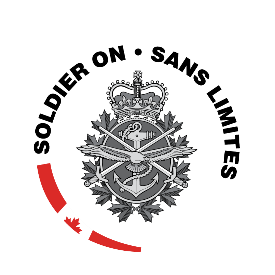 SOLDIER ON / SANS LIMITESAuthorization Form /  Formulaire d’autorisationCanada Army Run / Course de l’Armée du CanadaSeptember 9-18 septembre 2022Personal information of applicant / Renseignements personnels de l’appliquant Personal information of applicant / Renseignements personnels de l’appliquant Personal information of applicant / Renseignements personnels de l’appliquant Personal information of applicant / Renseignements personnels de l’appliquant Personal information of applicant / Renseignements personnels de l’appliquant Full Name (as shown on government ID or passport): Nom complet (comme indiqué sur vos pièces d’identité ou passeport) :Full Name (as shown on government ID or passport): Nom complet (comme indiqué sur vos pièces d’identité ou passeport) :Full Name (as shown on government ID or passport): Nom complet (comme indiqué sur vos pièces d’identité ou passeport) :Full Name (as shown on government ID or passport): Nom complet (comme indiqué sur vos pièces d’identité ou passeport) :Full Name (as shown on government ID or passport): Nom complet (comme indiqué sur vos pièces d’identité ou passeport) :RankGrade:UnitUnitéDate of birthDate de naissanceService No No matriculeStatusÉtat Serving / En service     Retired / Retraité       Mental & Physical Requirements / Demandes physiques et mentalesParticipants must be able to actively participate in their selected distance. Walking, running or rolling a distance of 5km or more will put strain on ankles, knees, hips and, for those rolling, shoulders. There may also be a risk of heat exhaustion and dehydration. For the In-person team participants will be joined with other ill/injured members, military personnel and civilians, therefore should be able to function in a social environment and in large crowds. They may be subject to loud noises and military environment. Participants also acknowledge that there will be no alcohol allowed in the accommodations, and will be required to share accommodations.Les participants doivent être en mesure de participer activement à la distance choisie. Marcher, courir ou rouler sur une distance de 5 km ou plus mettra à rude épreuve les chevilles, les genoux, les hanches et, pour ceux qui roulent, les épaules. Il peut également y avoir un risque d’épuisement par la chaleur et de déshydratation. Pour l’équipe en personne, les participants seront joints à d’autres membres malades/blessés, le personnel militaire et les civils, donc devraient être en mesure de fonctionner dans un environnement social et dans de grandes foules. Ils peuvent être exposés à des bruits forts et à un environnement militaire. Les participants reconnaissent également qu’il n’y aura pas d’alcool dans les chambres et qu’ils devront partager une chambre d’hôtel.SERVING MEMBERS ONLY / MEMBRES EN SERVICES SEULEMENTIf required by your Chain of Command / Si exigé par votre chaîne de commandementSERVING MEMBERS ONLY / MEMBRES EN SERVICES SEULEMENTIf required by your Chain of Command / Si exigé par votre chaîne de commandementMedical authorization / Autorisation médicaleMedical authorization / Autorisation médicaleMedical Officer to review physical and mental activity requirements, confirm event is within limitations of participant.Médecin: examiner les exigences en matière d'activité physique et mentale. Confirmer que l'événement est dans les limites du participant.I recommend the applicant to participate to the eventJe recommande que le candidat participe à l’événement  Yes/Oui  No/Non  Comments / Commentaires:Medical officer’s print nameNom en lettres moulées de l’officier médicalMedical officer’s signatureSignature de l’officier médicalDateSERVING MEMBERS ONLY / MEMBRES EN SERVICES SEULEMENTSERVING MEMBERS ONLY / MEMBRES EN SERVICES SEULEMENTMilitary Chain of Command / Chaîne de commandement militaireMilitary Chain of Command / Chaîne de commandement militaireApproval from Military Chain of Command / Approbation de la Chaîne de commandement militaire Approval from Military Chain of Command / Approbation de la Chaîne de commandement militaire The below signatories hereby acknowledge the physical and mental requirements for the activity and give approval for the applicant to participate. Les signataires ci-dessous reconnaissent les exigences physiques et mentales pour l'activité et approuve l’applicant à participer.NOTE : For all personnel posted to a CAF TC, the CAF TU CO (or his/her delegate) is the signing authority  / Pour tous les militaires affectés à un UT FAC, le commandant de la région est l'autorité de signature.I approve the applicant to participate to the eventJ’approuve que le candidat participe à l’événement  Yes/Oui  No/Non  Comments / Commentaires:Commanding officer’s print nameNom en lettres moulées de l’officier commandantCommanding officer’s signatureSignature de l’officier commandantDate